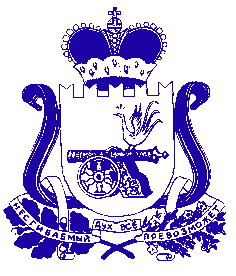 АДМИНИСТРАЦИЯ ПЕЧЕРСКОГО СЕЛЬСКОГО ПОСЕЛЕНИЯСМОЛЕНСКОГО РАЙОНА СМОЛЕНСКОЙ ОБЛАСТИП О С Т А Н О В Л Е Н И Еот  «01»  июля  2021 года                                                                      №  40О внесении изменений в Постановление Администрации Печерского сельского поселения Смоленского района смоленской областиот 11.09.2020г № 63 «Об утверждении муниципальной  программы «Энергосбережение иповышение энергетической эффективностина 2020-2023годы на территории Печерского сельского поселения Смоленского района 	Смоленской области»     В соответствии со ст.179  Бюджетного   кодекса  Российской Федерации, в целях повышения эффективности и рационального использования средств бюджета  и рационального использования средств бюджета муниципального образования Печерского  сельского поселения Смоленского района Смоленской области, Федеральным законом от 6 октября 2003 года N 131-ФЗ "Об общих принципах организации местного самоуправления в Российской Федерации", Уставом Печерского сельского поселения Смоленского района Смоленской области,   АДМИНИСТРАЦИЯ   ПЕЧЕРСКОГО   СЕЛЬСКОГО         ПОСЕЛЕНИЯ СМОЛЕНСКОГО РАЙОНА СМОЛЕНСКОЙ ОБЛАСТИ  ПОСТАНОВЛЯЕТ:Внести в Постановление Администрации Печерского сельского поселения Смоленского района Смоленской области от 11.09.2020г № 63 «Об утверждении муниципальной  программы «Энергосбережение и повышение энергетической эффективности на 2020-2023гг  на территории Печерского сельского поселения Смоленского района Смоленской области»  (далее – программа) следующие изменения: В Паспорте программы раздел «Источники и объемы финансового  обеспечения реализации программы» изложить в следующей редакции:«Источники и объемы финансового обеспечения реализации программы.Финансовое обеспечение мероприятий Программы осуществляется за счет средств муниципального бюджета поселения. Для выполнения мероприятий Программы необходимо  13 737 335,3 рублей, в том числе: в 2020 году - 3 466 900,0  руб;  в 2021 году –3 240 645,10  руб;  в 2022 году –3 365 045,10  руб;  в 2023 году –3 664 745,10  руб.     Объемы финансирования мероприятий Программы из бюджета поселения подлежат уточнению при формировании бюджета на соответствующий финансовый год. Показатели финансирования подлежат уточнению с учетом разработанной проектно-сметной документации и фактического выделения средств из бюджетов всех уровней».1.2 Раздел «Планируемый перечень мероприятий программы энергосбережения и повышения энергетической эффективности» изложить в следующей редакции: ПЛАНИРУЕМЫЙ ПЕРЕЧЕНЬ МЕРОПРИЯТИЙ ПРОГРАММЫ ЭНЕРГОСБЕРЕЖЕНИЯ И ПОВЫШЕНИЯЭНЕРГЕТИЧЕСКОЙ ЭФФЕКТИВНОСТИПЛАНИРУЕМЫЙ ПЕРЕЧЕНЬ МЕРОПРИЯТИЙ ПРОГРАММЫ ЭНЕРГОСБЕРЕЖЕНИЯ И ПОВЫШЕНИЯЭНЕРГЕТИЧЕСКОЙ ЭФФЕКТИВНОСТИНастоящее Постановление подлежит обнародованию путем размещения  на официальном сайте Администрации Печерского сельского поселения Смоленского района Смоленской области  в сети Интернет http://pechersk.smol-ray.ru.  3.  Контроль за исполнением настоящего Постановления  оставляю за собой.Глава муниципального образованияПечерского сельского поселенияСмоленского района Смоленской области                                                                                          Ю.Л.Митрофанов№ п/пНаименование мероприятия Программы2020 г.2020 г.2020 г.2020 г.2020 г.2021 г.2021 г.2021 г.2021 г.2021 г.№ п/пНаименование мероприятия ПрограммыФинансовое обеспечение реализации мероприятийФинансовое обеспечение реализации мероприятийЭкономия топливно-энергетических ресурсовЭкономия топливно-энергетических ресурсовЭкономия топливно-энергетических ресурсовФинансовое обеспечение реализации мероприятийФинансовое обеспечение реализации мероприятийЭкономия топливно-энергетических ресурсовЭкономия топливно-энергетических ресурсовЭкономия топливно-энергетических ресурсов№ п/пНаименование мероприятия ПрограммыФинансовое обеспечение реализации мероприятийФинансовое обеспечение реализации мероприятийв натуральном выражениив натуральном выражениив стоимостном выражении,руб.Финансовое обеспечение реализации мероприятийФинансовое обеспечение реализации мероприятийв натуральном выражениив натуральном выражениив стоимостном выражении,руб.№ п/пНаименование мероприятия Программыисточникобъем,руб.кол-воед. изм.в стоимостном выражении,руб.источникобъем, руб.кол-воед. изм.в стоимостном выражении,руб.1234567891011121 Свет - уличное освещение Бюджетные средства2 750 000,0Бюджетные средства2 433 745,102Техническое обслуживание уличного освещенияБюджетные средства300 000,0Бюджетные средства400 000,03Услуги по технологическому присоединениюБюджетные средства25 000,0Бюджетные средства25 000,04Услуги по монтажу уличного освещения (установка ламп, светильников)Бюджетные средства95 600,0Бюджетные средства95 600,05Покупка материалов (зажимов, проводов)  для монтажа Бюджетные средства86 300,0Бюджетные средства86 300,06Покупка ламп, светильников Бюджетные средства50 000,0Бюджетные средства50 000,0                                              Итого по мероприятию                                              Итого по мероприятию3 306 900,003 090 645,10 7Замена люминесцентных светильников (80 Вт) на светодиодные (36 Вт), 21 шт.-----Бюджетные средствакВт*чИтого по мероприятиюИтого по мероприятиюИтого по мероприятию-XX-ХXX8Замена светильников уличного освещения (250 Вт) на светодиодные, 190 шт.-----Энергосервисный контракткВт*чИтого по мероприятиюИтого по мероприятиюИтого по мероприятию-XX-ХXX9Компенсация за использование личного транспортного средства Бюджетные средства40 000,0---Бюджетные средства30 000,0л10Компенсация горючих смазочных материаловБюджетные средства120 000,0Бюджетные средства120 000,0Итого по мероприятиюИтого по мероприятиюИтого по мероприятию160 000,0XX-Х150 000,0XX11Выявление бесхозяйных объектов недвижимого имущества, используемых для передачи электрической и тепловой энергии, воды, организация постановки на учет таких объектов----------Итого по мероприятиюИтого по мероприятиюИтого по мероприятию-XX-Х-XX-12Организация порядка управления (эксплуатации) бесхозяйными объектами недвижимого имущества, используемыми для передачи электрической и тепловой энергии, воды, организация постановки на учет таких объектов----------Итого по мероприятиюИтого по мероприятиюИтого по мероприятию-XX-Х-XX-13Мероприятия в области регулирования цен (тарифов), направленные на стимулирование энергосбережения и повышения энергетической эффективности, в том числе переход к регулированию цен (тарифов) на основе долгосрочных параметров регулирования----------Итого по мероприятиюИтого по мероприятиюИтого по мероприятию-XX-Х-XX-14Оснащение приборами учета используемых энергетических ресурсов в жилищном фонде----------Итого по мероприятиюИтого по мероприятиюИтого по мероприятию-XX-Х-XX-15Прединвестиционная подготовка проектов и мероприятий в области энергосбережения----------Итого по мероприятиюИтого по мероприятиюИтого по мероприятию-XX-Х-XX-16Модернизация оборудования, используемого для выработки тепловой энергии, передачи электрической и тепловой энергии----------Итого по мероприятиюИтого по мероприятиюИтого по мероприятию-XX-Х-XX-17Расширение использования в качестве источников энергии вторичных энергетических ресурсов и (или) возобновляемых источников энергии----------Итого по мероприятиюИтого по мероприятиюИтого по мероприятию-XX-Х-XX-18Снижение потребления энергетических ресурсов на собственные нужды при осуществлении регулируемых видов деятельности----------Итого по мероприятиюИтого по мероприятиюИтого по мероприятию-XX-Х-XX-19Сокращение потерь электрической энергии, тепловой энергии при их передаче----------Итого по мероприятиюИтого по мероприятиюИтого по мероприятию-XX-Х-XX-20Сокращению объемов электрической энергии, используемой при передаче (транспортировке) воды----------Итого по мероприятиюИтого по мероприятиюИтого по мероприятию-XX-Х-XX-21Сокращение потерь воды при ее передаче----------Итого по мероприятиюИтого по мероприятиюИтого по мероприятию-XX-Х-XX-22Замещение бензина и дизельного топлива, используемых транспортными средствами в качестве моторного топлива, природным газом----------Итого по мероприятиюИтого по мероприятиюИтого по мероприятию-XX-Х-XX-23Обучение в области энергосбережения и повышения энергетической эффективностиорганизационное мероприятие----организационное мероприятие----Итого по мероприятиюИтого по мероприятиюИтого по мероприятию-XX-Х-XX-24Информационная поддержка и пропаганда энергосбережения и повышения энергетической эффективности муниципального образованияорганизационное мероприятие----организационное мероприятие----Итого по мероприятиюИтого по мероприятиюИтого по мероприятию-XX-Х-XX-Всего по мероприятиямВсего по мероприятиямВсего по мероприятиям3 466 900,0ХХ-Х3 240 645,10ХХ№ п/пНаименование мероприятия Программы2022 г.2022 г.2022 г.2022 г.2022 г.2023 г.2023 г.2023 г.2023 г.2023 г.№ п/пНаименование мероприятия ПрограммыФинансовое обеспечение реализации мероприятийФинансовое обеспечение реализации мероприятийЭкономия топливно-энергетических ресурсовЭкономия топливно-энергетических ресурсовЭкономия топливно-энергетических ресурсовФинансовое обеспечение реализации мероприятийФинансовое обеспечение реализации мероприятийЭкономия топливно-энергетических ресурсовЭкономия топливно-энергетических ресурсовЭкономия топливно-энергетических ресурсов№ п/пНаименование мероприятия ПрограммыФинансовое обеспечение реализации мероприятийФинансовое обеспечение реализации мероприятийв натуральном выражениив натуральном выражениив стоимостном выражении,руб.Финансовое обеспечение реализации мероприятийФинансовое обеспечение реализации мероприятийв натуральном выражениив натуральном выражениив стоимостном выражении,руб.№ п/пНаименование мероприятия Программыисточникобъем,руб.кол-воед. изм.в стоимостном выражении,руб.источникобъем, руб.кол-воед. изм.в стоимостном выражении,руб.1234567891011121 Свет - уличное освещение Бюджетные средства2 458 145,10Бюджетные средства2 757  845,102Техническое обслуживание уличного освещенияБюджетные средства500 000,0Бюджетные средства500 000,03Услуги по технологическому присоединениюБюджетные средства25 000,0Бюджетные средства25 000,04Услуги по монтажу уличного освещения (установка ламп, светильников)Бюджетные средства95 600,0Бюджетные средства95 600,05Покупка материалов (зажимов, проводов)  для монтажа Бюджетные средства86 300,0Бюджетные средства86 300,06Покупка ламп, светильников Бюджетные средства50 000,0Бюджетные средства50 000,0                                              Итого по мероприятию                                              Итого по мероприятию3 215 045,103 514 745,10 7Замена люминесцентных светильников (80 Вт) на светодиодные (36 Вт), 21 шт.-----Бюджетные средствакВт*чИтого по мероприятиюИтого по мероприятиюИтого по мероприятию-XX-ХXX8Замена светильников уличного освещения (250 Вт) на светодиодные, 190 шт.-----Энергосервисный контракткВт*чИтого по мероприятиюИтого по мероприятиюИтого по мероприятию-XX-ХXX9Компенсация за использование личного транспортного средства Бюджетные средства30 000,0---Бюджетные средства30 000,0л10Компенсация горючих смазочных материаловБюджетные средства120 000,0Бюджетные средства120 000,0Итого по мероприятиюИтого по мероприятиюИтого по мероприятию150 000,0XX-Х150 000,0XX11Выявление бесхозяйных объектов недвижимого имущества, используемых для передачи электрической и тепловой энергии, воды, организация постановки на учет таких объектов----------Итого по мероприятиюИтого по мероприятиюИтого по мероприятию-XX-Х-XX-12Организация порядка управления (эксплуатации) бесхозяйными объектами недвижимого имущества, используемыми для передачи электрической и тепловой энергии, воды, организация постановки на учет таких объектов----------Итого по мероприятиюИтого по мероприятиюИтого по мероприятию-XX-Х-XX-13Мероприятия в области регулирования цен (тарифов), направленные на стимулирование энергосбережения и повышения энергетической эффективности, в том числе переход к регулированию цен (тарифов) на основе долгосрочных параметров регулирования----------Итого по мероприятиюИтого по мероприятиюИтого по мероприятию-XX-Х-XX-14Оснащение приборами учета используемых энергетических ресурсов в жилищном фонде----------Итого по мероприятиюИтого по мероприятиюИтого по мероприятию-XX-Х-XX-15Прединвестиционная подготовка проектов и мероприятий в области энергосбережения----------Итого по мероприятиюИтого по мероприятиюИтого по мероприятию-XX-Х-XX-16Модернизация оборудования, используемого для выработки тепловой энергии, передачи электрической и тепловой энергии----------Итого по мероприятиюИтого по мероприятиюИтого по мероприятию-XX-Х-XX-17Расширение использования в качестве источников энергии вторичных энергетических ресурсов и (или) возобновляемых источников энергии----------Итого по мероприятиюИтого по мероприятиюИтого по мероприятию-XX-Х-XX-18Снижение потребления энергетических ресурсов на собственные нужды при осуществлении регулируемых видов деятельности----------Итого по мероприятиюИтого по мероприятиюИтого по мероприятию-XX-Х-XX-19Сокращение потерь электрической энергии, тепловой энергии при их передаче----------Итого по мероприятиюИтого по мероприятиюИтого по мероприятию-XX-Х-XX-20Сокращению объемов электрической энергии, используемой при передаче (транспортировке) воды----------Итого по мероприятиюИтого по мероприятиюИтого по мероприятию-XX-Х-XX-21Сокращение потерь воды при ее передаче----------Итого по мероприятиюИтого по мероприятиюИтого по мероприятию-XX-Х-XX-22Замещение бензина и дизельного топлива, используемых транспортными средствами в качестве моторного топлива, природным газом----------Итого по мероприятиюИтого по мероприятиюИтого по мероприятию-XX-Х-XX-23Обучение в области энергосбережения и повышения энергетической эффективностиорганизационное мероприятие----организационное мероприятие----Итого по мероприятиюИтого по мероприятиюИтого по мероприятию-XX-Х-XX-24Информационная поддержка и пропаганда энергосбережения и повышения энергетической эффективности муниципального образованияорганизационное мероприятие----организационное мероприятие----Итого по мероприятиюИтого по мероприятиюИтого по мероприятию-XX-Х-XX-Всего по мероприятиямВсего по мероприятиямВсего по мероприятиям3 365 045,10ХХ-Х3 664 745,10ХХ